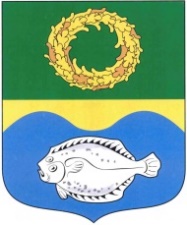 ОКРУЖНОЙ СОВЕТ ДЕПУТАТОВМУНИЦИПАЛЬНОГО ОБРАЗОВАНИЯ«ЗЕЛЕНОГРАДСКИЙ МУНИЦИПАЛЬНЫЙ ОКРУГ КАЛИНИНГРАДСКОЙ ОБЛАСТИ»РЕШЕНИЕот 15 ноября 2023 г.                                                                             № 319Зеленоградск                                  Об утверждении программы приватизации муниципального имущества Зеленоградского муниципального округа на 2024 годРассмотрев представленный администрацией Зеленоградского муниципального округа проект программы приватизации муниципального имущества Зеленоградского муниципального округа на 2024 год, в соответствии с Федеральным законом от 21.12.2001 № 178-ФЗ «О приватизации государственного и муниципального имущества», Уставом Зеленоградского муниципального округа окружной Совет депутатов Зеленоградского муниципального округаРЕШИЛ:       1. Утвердить программу приватизации муниципального имущества Зеленоградского муниципального округа на 2024 год согласно приложению.2. Опубликовать решение в газете «Волна» и разместить на официальном сайте органов местного самоуправления Зеленоградского муниципального округа.Решение вступает в силу после его официального опубликования.Глава Зеленоградского муниципального округа                                   Р.М. КилинскенеПриложение к решению окружного Совета депутатов Зеленоградского муниципального округа  от 15 ноября 2023 г. № 319                ПРОГРАММАприватизации муниципального имуществаЗеленоградского муниципального округа на 2024 годПрограмма приватизации муниципального имущества Зеленоградского муниципального округа на 2023 год (далее - Программа) разработана в соответствии с Федеральным законом от 21.12.2001 № 178-ФЗ                       «О приватизации государственного и муниципального имущества», Федеральным законом от 06.10.2003 № 131-ФЗ «Об общих принципах организации местного самоуправления в Российской Федерации», Федеральным законом от 22.07.2008 № 159-ФЗ «Об особенностях отчуждения недвижимого имущества, находящегося в государственной или в муниципальной собственности и арендуемого субъектами малого и среднего предпринимательства, и о внесении изменений в отдельные законодательные акты Российской Федерации».В перечень муниципального имущества Зеленоградского муниципального округа, планируемого к приватизации в 2024 году (приложение к Программе), могут вноситься изменения, дополнения по составу имущества. Указанные изменения и дополнения утверждаются окружным Советом депутатов Зеленоградского муниципального округа в установленном порядке.Порядок приватизации муниципального имущества, его оценки, особенности участия субъектов малого и среднего предпринимательства в приватизации арендуемого муниципального недвижимого имущества определяются федеральными законами.При признании несостоявшимся аукциона по продаже муниципального имущества (в случаях, предусмотренных действующим законодательством), включенного в перечень муниципального имущества Зеленоградского муниципального округа, планируемого к приватизации в 2024 году, способ приватизации изменить в соответствии с Федеральным законом от 21.12.2001 № 178-ФЗ «О приватизации государственного и муниципального имущества».Планируемые доходы от приватизации муниципального имущества Зеленоградского муниципального округа на 2024 год составляют 15 млн. рублей.Приложение к программе приватизации муниципального имущества Зеленоградского муниципального округа на 2024 годПЕРЕЧЕНЬмуниципального имущества Зеленоградского муниципального округа, планируемого к приватизации в 2024 году№ п/пНаименование, характеристика имущества (правообладатель)Местонахождение имуществаСрок арендыПредполагаемые способы приватизации1.Нежилое помещение – 99,1 кв. м39:05:030527:121Зеленоградский район,пос. Ольховое, ул. Центральная, д. 11, пом. I-открытый аукцион в электронной форме2.Нежилое помещение – 25,6 кв. м39:05:010112:122г. Зеленоградск,ул. Московская, д. 3, пом. I-открытый аукцион в электронной форме3.Котельная – 39,2 кв.м.39:05:020205:94 на земельном участке к/н 39:05:020205:534, площадью – 3362 кв. м.Зеленоградский район, п. Рыбачий, ул. Школьная, д. 3-открытый аукцион в электронной форме4.Нежилое строение, общей площадью – 446,8 кв.м.к/н 39:05:010129:242г. Зеленоградск,ул. Лермонтовадо 31.12.2055открытый аукцион в электронной форме, реализация преимущественного права арендатора на приобретение арендуемого имущества в соответствии с ФЗ 159-ФЗ от 22.07.20085.Нежилое здание – 727,2 кв.м.к/н 39:05:020204:54 на земельном участке к/н 39:05:020204:21, площадью – 3987 кв.м.Зеленоградский район,п. Рыбачий,ул. Гагарина, д. 4а-открытый аукцион в электронной форме